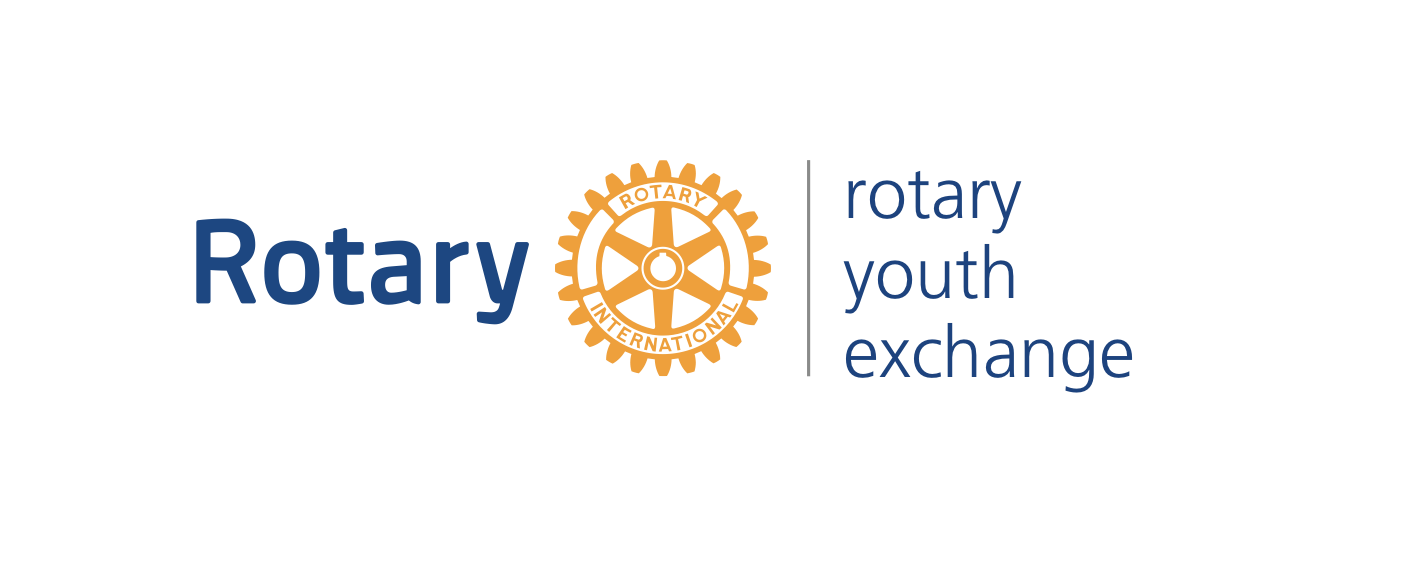 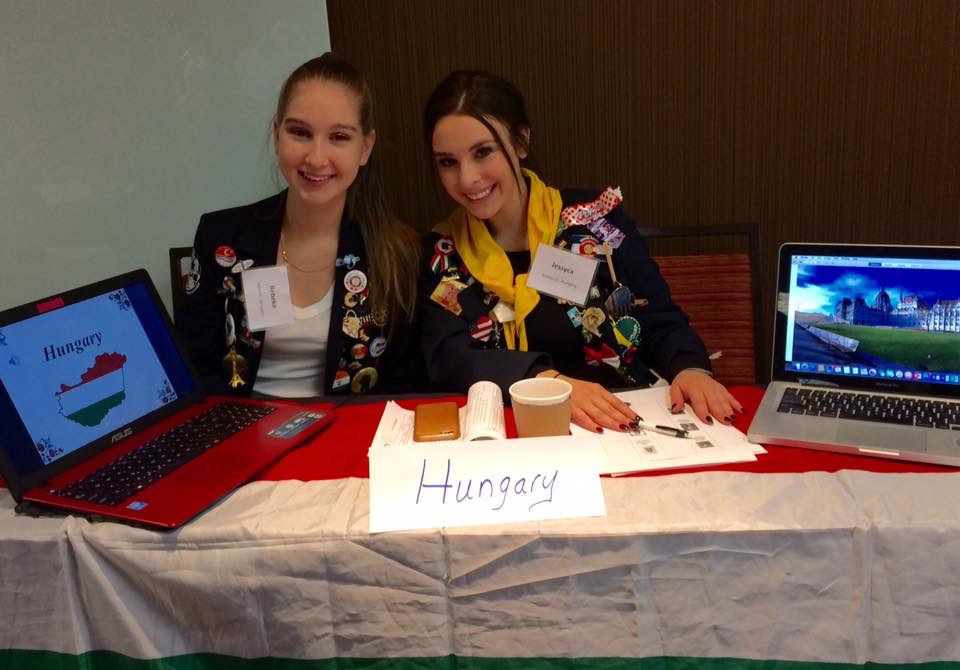 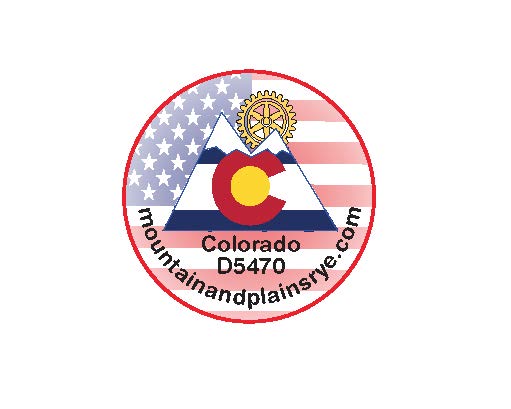 Explore the benefits of hosting a foreign high school student through Rotary Youth Exchange!Embrace a foreign high school student into your family!Student attends your local high school – school expenses covered by RotaryHost families provide room and board and family supportStudent receives a monthly stipend from the Rotary club, and natural parents pay necessities such as clothing and medical insuranceShare your family traditions and our American culture, and learn about theirs“Host families” may be empty-nesters, single parents, or those with young children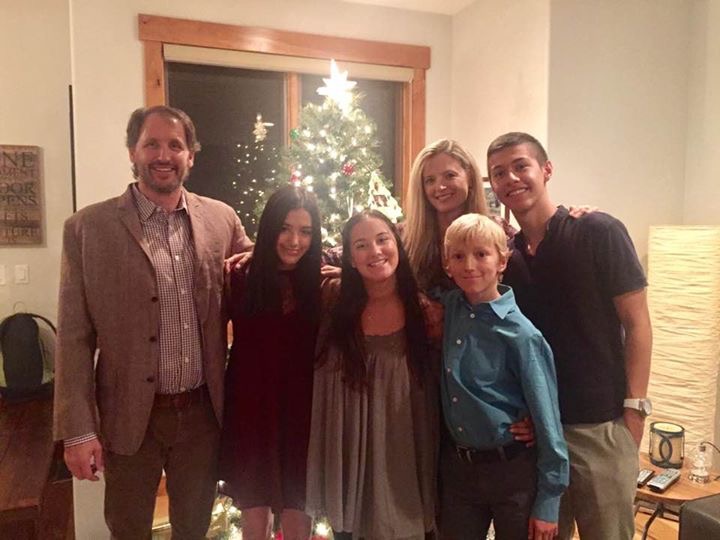 Host 3.5 - 4 months during these (flexible) timeframes:Early August – ThanksgivingThanksgiving – FebruaryMarch – early JuneMountain & Plains Rotary Youth Exchangewww.facebook.com/mprye * http://mountainandplainsrye.com/host-familiesWe are accepting applications from local high school students interested in studying abroad, too!	  www.mountainandplainsrye.com/applicants For further information regarding Rotary Youth Exchange, please email: kristigadams@gmail.com